 1.	What diagnostic trouble code (DTC) has been set? (Check all that apply)	______ P0010 – “A” camshaft position actuator circuit	______ P0011 – “A” camshaft position timing or system performance	______ P0012 – “A” camshaft position – timing over-retarded	______ P0013 – “B” camshaft position – actuator circuit	______ P0014 – “B” camshaft position – timing or system performance	______ P0015 – “B” camshaft position – timing over-retarded	______ P0016 – P0019 – crankshaft position – camshaft position correlation error	______ Other (describe) _____________________________________________________ 2.	What is the specified diagnostic step to follow according to service information?	______________________________________________________________________________	______________________________________________________________________________ 3.	What was the root cause of the problem?	____________________________________________________________________________________________________________________________________________________________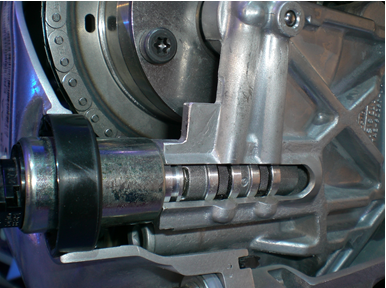 